Contrôle de formationa.3 Concentrer la matière première avec des installations à membranesÉvaluation personnelle de la compétence opérationnelle par la personne en formationMon opinion concernant mon savoir-faire de cette compétence opérationnelle 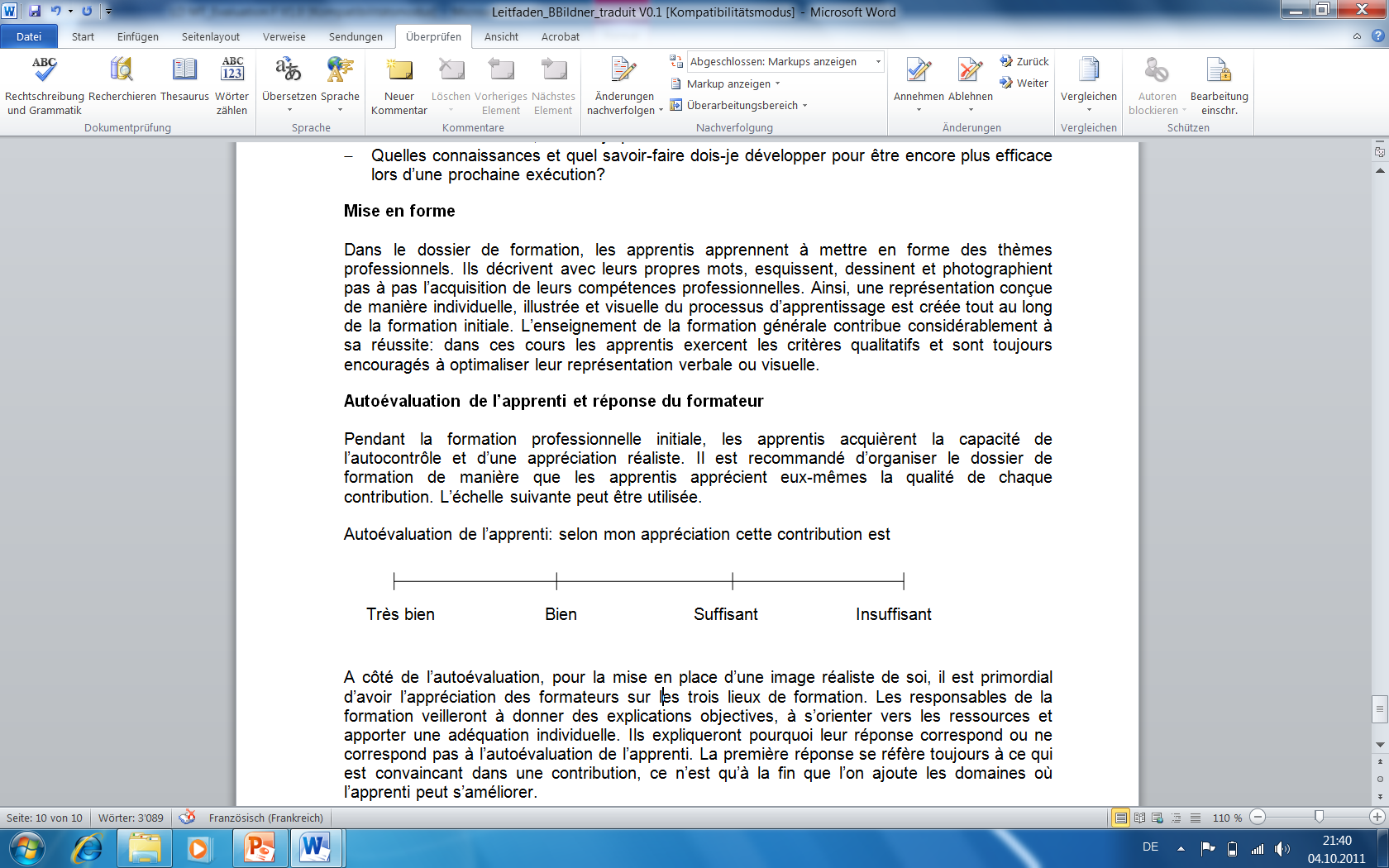 Arguments:Date:								Signature:Évaluation par la personne en formation et par la formatrice / le formateur en entrepriseNom / prénomObjectifs évaluateurs en entrepriseObjectifs évaluateurs en entrepriseObjectifs évaluateurs en entrepriseObjectifs évaluateurs en entrepriseLes technologues du lait sont capables de concentrer la matière première, selon les instructions de l’entreprise, à l’aide d’installations à membranes. Pour cela ils utilisent la technologie de l’entreprise, spécifique au produit.Les technologues du lait sont capables de concentrer la matière première, selon les instructions de l’entreprise, à l’aide d’installations à membranes. Pour cela ils utilisent la technologie de l’entreprise, spécifique au produit.Évaluation des objectifs de formation A = Atteint / B = pas encore atteint Évaluation des objectifs de formation A = Atteint / B = pas encore atteint Les technologues du lait sont capables de concentrer la matière première, selon les instructions de l’entreprise, à l’aide d’installations à membranes. Pour cela ils utilisent la technologie de l’entreprise, spécifique au produit.Les technologues du lait sont capables de concentrer la matière première, selon les instructions de l’entreprise, à l’aide d’installations à membranes. Pour cela ils utilisent la technologie de l’entreprise, spécifique au produit.Évaluation des objectifs de formation A = Atteint / B = pas encore atteint Évaluation des objectifs de formation A = Atteint / B = pas encore atteint Les technologues du lait sont capables de concentrer la matière première, selon les instructions de l’entreprise, à l’aide d’installations à membranes. Pour cela ils utilisent la technologie de l’entreprise, spécifique au produit.Les technologues du lait sont capables de concentrer la matière première, selon les instructions de l’entreprise, à l’aide d’installations à membranes. Pour cela ils utilisent la technologie de l’entreprise, spécifique au produit.Évaluation des objectifs de formation A = Atteint / B = pas encore atteint Évaluation des objectifs de formation A = Atteint / B = pas encore atteint Les technologues du lait sont capables de concentrer la matière première, selon les instructions de l’entreprise, à l’aide d’installations à membranes. Pour cela ils utilisent la technologie de l’entreprise, spécifique au produit.Les technologues du lait sont capables de concentrer la matière première, selon les instructions de l’entreprise, à l’aide d’installations à membranes. Pour cela ils utilisent la technologie de l’entreprise, spécifique au produit.Évaluation des objectifs de formation A = Atteint / B = pas encore atteint Évaluation des objectifs de formation A = Atteint / B = pas encore atteint a.3.1 Je prépare les installations à membranes selon les instructions de l’entreprise. a.3.1 Je prépare les installations à membranes selon les instructions de l’entreprise. a.3.2 Je concentre le lait ou d’autres produits avec des installations à membranes selon les instructions de l’entreprise. a.3.2 Je concentre le lait ou d’autres produits avec des installations à membranes selon les instructions de l’entreprise. a.3.3 Je nettoie et désinfecte les installations à membranes selon les instructions de l’entreprise.a.3.3 Je nettoie et désinfecte les installations à membranes selon les instructions de l’entreprise.Mesures / Remarques (par ex : contrôles supplémentaires)Mesures / Remarques (par ex : contrôles supplémentaires)Date:                                                                                      Signature:Date:                                                                                      Signature:Date:                                                                                      Signature:Date:                                                                                      Signature: